คลื่นแม่เหล็กไฟฟ้าคลื่นแม่เหล็กไฟฟ้า(Electromagnetic waves) เป็นคลื่นที่เคลื่อนที่โดยไม่อาศัยตัวกลาง สามารถเคลื่อนที่ในสุญญากาศได้ เช่น คลื่นแสง คลื่นวิทยุและโทรทัศน์ คลื่นไมโครเวฟ รังสีเอกซ์ รังสีแกมมาสเปคตรัมของแสงแสงเป็นคลื่นแม่เหล็กไฟฟ้าอย่างหนึ่ง ดังนั้น สเปกตรัม (spectrum) คือ แถบรังสีของคลื่นแม่เหล็กไฟฟ้าที่มีความยาวคลื่นต่างๆกัน สเปกตรัมที่มองเห็นได้คือแสง เมื่อแสงขาวผ่านปริซึมจะเกิดการหักเหเป็นแสงสีต่างๆ ซึ่งเรียกสเปกตรัมตั้งแต่ความยาวคลื่นน้อยไปหามากตามลำดับ ดังนี้ ม่วง คราม น้ำเงิน เขียว เหลือง แสด แดง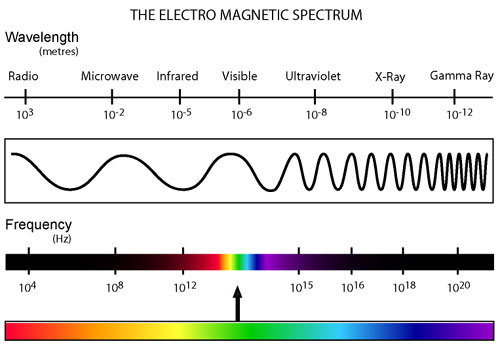 ภาพที่ 1 สเปกตรัมของคลื่นแม่เหล็กไฟฟ้า 	จากการศึกษายังพบว่า คลื่นแม่เหล็กไฟฟ้าช่วงความถี่ต่างๆ มีลักษณะเฉพาะตัว จึงมีชื่อเรียกต่างกัน เมื่อเรียงลำดับจากความถี่ต่ำไปความถี่สูงจะได้ดังนี้ คลื่นวิทยุ ไมโครเวฟ รังสีอินฟราเรด แสงที่ตามองเห็น รังสีอัลตราไวโอเลต รังสีเอกซ์ และรังสีแกมมา คลื่นแม่เหล็กไฟฟ้าทุกช่วงที่มีความถี่ที่ต่อเนื่องกัน รวมเรียกว่า สเปกตรัมคลื่นแม่เหล็กไฟฟ้า (electromagnetic spectrum) ดังนั้น สเปกตรัมคลื่นแม่เหล็กไฟฟ้า หมายถึง คลื่นแม่เหล็กไฟฟ้าที่มีความต่อเนื่องกันตั้งแต่ความถี่ต่ำสุด ถึง ความถี่สูงสุด จะพบว่าสเปกตรัมของคลื่นแม่เหล็กไฟฟ้ามีชื่อเรียกต่างๆกันตามแหล่งกำเนิดและวิธีการตรวจวัด แต่มีคุณสมบัติที่เหมือนกัน คือ 1. คุณสมบัติการสะท้อน, การหักเห, การแทรกสอด,การเลี้ยวเบน และมีสมบัติเป็นโพราไรเซชัน 2. มีความเร็วเท่ากับความเร็วแสง คือ 3 x 108 m/s 3. มีพลังงานส่งผ่านไปพร้อมๆ กับคลื่น ซึ่งพลังงานนี้จะขึ้นอยู่กับความถี่ และความยาว คลื่นโดยพิจารณาในรูปพลังงานโฟตอนกรณีของคลื่นแสง  v คือ ความเร็วแสง c = 3 x 108 เมตรต่อวินาที ซึ่งเป็นค่าคงที่ ดังนั้น คลื่นแม่เหล็กไฟฟ้าที่มีความยาวคลื่นสั้น จะมีความถี่คลื่นสูง คลื่นที่มีความยาวคลื่นยาวจะมีความถี่ต่ำ  	คลื่นแม่เหล็กไฟฟ้าทุกชนิด ไม่ว่าจะเป็นคลื่นวิทยุ ไมโครเวฟ อินฟราเรด อัลตราไวโอเลต รังสีเอ็กซ์ รังสีแกมมา ฯลฯ เคลื่อนที่ด้วยความเร็วเท่ากันหมด คือ ความเร็วแสง แม้ว่าคลื่นแต่ละชนิดดังกล่าวจะมีพลังงานไม่เท่ากันแสง (Light)แสงเป็นพลังงานรูปหนึ่งในบรรดาพลังงานการแผ่รังสี(Radiant energy)  ซึ่งได้แก่  คลื่นวิทยุ  คลื่นแสง  รังสีอินฟราเรด  รังสีอัลตราไวโอเลต  รังสีเอกซ์  รังสีแกมมา  รังสีคอสมิก  ฯลฯ  พลังงานการแผ่รังสีเหล่านี้เดินทางเป็นคลื่นและเป็นเส้นตรงด้วยความเร็วคงที่  โดยปกติคลื่นเหล่านี้เดินทางด้วยความเร็วเท่ากันในสุญญากาศ(ประมาณ  186,000  ไมล์ต่อวินาที  หรือ    3 x 1010 เซนติเมตรต่อวินาที)  ผู้ที่ทำการทดลองวัดความเร็วของแสงได้สำเร็จเป็นคนแรกเป็นนักวิทยาศาสตร์ชาวอเมริกัน ชื่อ  Albert  Michelson (ค.ศ. 1852-1931) ทำการวัดบนยอดเขาวิลสัน(Wilson)ในรัฐแคลิฟอร์เนียแสง คลื่นวิทยุ รังสีอินฟราเรด รังสีอัลตราไวโอเลต รังสีเอกซ์ และ รังสีแกมมา ต่างก็เป็นคลื่นแม่เหล็กไฟฟ้าทั้งสิ้น คลื่นสามารถถ่ายโอนพลังงานได้โดยไม่ต้องอาศัยตัวกลาง ซึ่งจัดเป็นคลื่นตามขวาง และมีสมบัติทั้งทางไฟฟ้าแม่เหล็ก ดังนั้น คลื่นแม่เหล็กไฟฟ้าจึงประกอบไปด้วย สนามไฟฟ้าและสนามแม่เหล็กที่มีการเปลี่ยนแปลงอย่างต่อเนื่องผลจากทฤษฎีของแมกซ์เวลได้ทำนายว่า การเปลี่ยนแปลงของสนามไฟฟ้า จะเหนี่ยวนำทำให้เกิดสนามแม่เหล็กในทิศทางตั้งฉากกับสนามไฟฟ้า  ดังภาพที่ 2  และการเปลี่ยนแปลงสนามแม่เหล็กที่เปลี่ยนแปลงนี้จะเหนี่ยวนำให้เกิดสนามไฟฟ้าในทิศทางตั้งฉากกับสนามแม่เหล็ก เมื่อสนามแม่เหล็กและสนามไฟฟ้าเปลี่ยนแปลงค่าอยู่ตลอดเวลา การเหนี่ยวนำจะเกิดขึ้นอย่างต่อเนื่อง การเปลี่ยนแปลงของสนามทั้งสองกระจายออกไปจากต้นกำเนิดในลักษณะของคลื่น จึงเรียกว่า คลื่นแม่เหล็กไฟฟ้า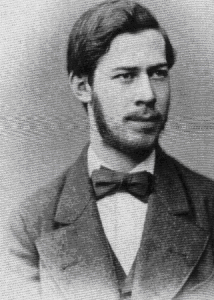 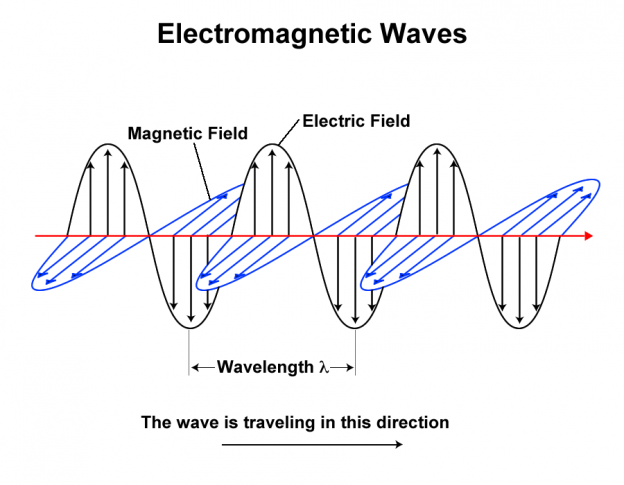 ภาพที่ 2 เจมส์ คลาร์ก แมกซ์เวลล์ ผู้คิดค้นทฤษฎีคลื่นแม่เหล็กไฟฟ้าอาจสรุปสิ่งที่สำคัญเกี่ยวกับลักษณะของคลื่นแม่เหล็กไฟฟ้า ได้ดังนี้1.การเปลี่ยนแปลงค่าสนามแม่เหล็กและสนามไฟฟ้าเกิดขึ้นพร้อมๆ กัน ดังนั้น สนามทั้งสองจึงมีค่าสูงสุดพร้อมกันและมีค่าต่ำสุดเกิดขึ้นพร้อมๆกัน คือ มีเฟสตรงกัน2.สนามแม่เหล็กและสนามไฟฟ้ามีทิศทางตั้งฉากกันและตั้งฉากกับทิศการเคลื่อนที่ของคลื่น ดั้งนั้นแม่เหล็กไฟฟ้าจึงเป็นคลื่นตามขวาง  ซึ่งเขียนแทนได้ด้วยกราฟของการเปลี่ยนแปลงของสนามทั้งสองได้ดังภาพที่ 2คลื่นแม่เหล็กไฟฟ้า  มีลักษณะเป็นคลื่นตามขวาง  คือ เดินทางขึ้นๆ ลงๆ ตั้งฉากกับทิศทางที่คลื่นเดินทางไป  เหมือนกับเวลาเรากระตุกปลายเชือกขึ้นลง  ระยะทางจากจุดสูงสุด  หรือต่ำสุดของคลื่นมาถึงตรงกลางเรียกว่า แอมพลิจูด(Amplitude)  ระยะทางระหว่างยอดคลื่นหนึ่งถึงยอดคลื่นหนึ่งถัดไปเรียกว่า ความยาวคลื่น(Wave length)  หรือเท่ากับ  1  ลูกคลื่น  จำนวนคลื่นที่เดินทางได้ใน  1  วินาที  เรียกว่า  ความถี่(Frequency)  อัตราเร็วของคลื่นเท่ากับความถี่คูณด้วยความยาวคลื่น เช่นเดียวกับที่ได้กล่าวมาแล้วในเรื่องคลื่นน้ำ คลื่นเสียงความยาวคลื่นของคลื่นแม่เหล็กไฟฟ้าจะมากหรือน้อยขึ้นอยู่กับความถี่ -คลื่นแม่เหล็กไฟฟ้าที่มีความยาวคลื่นมากที่สุดจะมีความถี่ต่ำสุด(สัญญาณต่ำ)-คลื่นแม่เหล็กไฟฟ้าที่มีความยาวคลื่นน้อยสุดจะมีความถี่มากที่สุด(สัญญาณแรง) สเปกตรัมของคลื่นแม่เหล็กไฟฟ้า      แบ่งตามความถี่ได้ดังนี้1.คลื่นวิทยุ(Radio  wave)			2.คลื่นไมโครเวฟ(Microwave)3.รังสีอินฟราเรด(Infrared ray)			4.แสง(Light wave) หรือ (Visible light)5.รังสีอัลตราไวโอเลต(Ultraviolet)		6.รังสีเอกซ์(X-ray)7.รังสีแกมมา(Gamma ray) 1. คลื่นวิทยุ(Radio  wave)-เป็นคลื่นที่มีความถี่ในช่วง 104 – 109 Hz	-เป็นคลื่นแม่เหล็กไฟฟ้าที่มีความยาวคลื่นยาวที่สุดและมีความถี่ต่ำสุด 	-แบ่งการส่งสัญญาณคลื่นวิทยุได้  2  ระบบ ได้แก่  ระบบ AM  และระบบ FM ระบบ AM (Amplitude modulation) - ความถี่ที่ส่ง 530-1600 kHz   ช่วงกว้างความถี่ 10 kHz- คลื่นวิทยุ AM เดินทางได้ 2 ทาง คือ คลื่นดิน  (r = 80 km)          						    คลื่นฟ้า (สะท้อนในชั้นไอโอโนสเฟียร์) ระบบ FM (Frequency modulation) - ส่งความถี่ในช่วง  88 – 108  MHz    ช่วงกว้างความถี่  150 kHz		- ความถี่ของระบบ  FM มีค่าสูงมากจึงทะลุผ่านชั้นไอโอโนสเฟียร์   ออกไป จึงไม่สามารถใช้คลื่นฟ้าได้ คลื่นวิทยุ  FM จึงเดินทางระยะใกล้ๆ 2. คลื่นไมโครเวฟ(Microwave)ไมโครเวฟ (microwave) เป็นคลื่นความถี่วิทยุชนิดหนึ่งที่มีความถี่อยู่ระหว่าง 108 – 1012 Hz เป็นคลื่นวิทยุที่มีความยาวคลื่นสั้นที่สุดและมีความถี่สูงที่สุด ไม่สะท้อนที่บรรยากาศชั้นไอโอโนสเฟียร์ แต่สะท้อนผิวโลหะได้ดี จึงถูกนำไปใช้ในอุปกรณ์ที่เรียกว่า เรดาร์  ลักษณะของคลื่นวิทยุไมโครเวฟ ได้แก่  เดินทางเป็นเส้นตรง  สามารถหักเหได้ (Refract) สามารถสะท้อนได้ (Reflect) สามารถแตกกระจายได้ (Diffract) สามารถถูกลดทอน(ดูดกลืนด้วยน้ำ)เนื่องจากฝน (Attenuate) สามารถถูกลดทอนเนื่องจากชั้นบรรยากาศ และไม่ทำปฏิกิริยากับแผ่นฟิล์มถ่ายรูป3. รังสีอินฟราเรด(Infrared ray)แหล่งกำเนิดของรังสีอินฟราเรดนั้นก็คือความร้อนหรือการแผ่รังสีความร้อน จากวัตถุที่มีอุณหภูมิสูงกว่าค่า Absolute zero (- 273.15 องศาเซลเซียส หรือ 0 องศาเคลวิน) จะมีการแผ่รังสีในย่านอินฟราเรดออกมา แม้แต่น้ำแข็งที่เย็นเฉียบก็ยังแผ่รังสีอินฟราเรดออกมาได้  โดยวัตถุที่ร้อนจะแผ่รังสีออกมามากกว่าวัตถุที่เย็น- เป็นคลื่นในช่วงความถี่ 1011 – 1014 Hz - มีความยาวคลื่นสั้นและมีความถี่สูงกว่าคลื่นวิทยุและคลื่นไมโครเวฟ ความยาวคลื่นอยู่ระหว่าง 10-13 – 10-16 m   บางครั้งเรียกว่า รังสีความร้อน- ทำปฏิกิริยากับฟิล์มถ่ายรูปบางชนิด  ทะลุผ่านเมฆหมอกที่หนาได้ - ควบคุมระยะไกลโดยไม่ต้องใช้สายจากรีโมทคอนโทรลแต่ใช้สัญญาณอินฟราเรด เช่น รีโมททีวี เครื่องยิงบาร์โค้ทในห้างสรรพสินค้า เตาไฟฟ้า ถือเป็นแหล่งกำเนิดอินฟราเรด 4. แสง(Light wave) หรือ (Visible light)- เป็นคลื่นแม่เหล็กไฟฟ้าในย่านความถี่ประมาณ 103 Hz หรือ ความยาวคลื่นในช่วง 14 x 10-7 – 7 x 10-7 เมตร- เป็นคลื่นแม่เหล็กไฟฟ้าที่มองเห็นได้ด้วยตาเปล่า  มีความยาวคลื่นสั้นและมีความถี่สูงกว่ารังสีอินฟราเรด- ความยาวคลื่นจากแสงขาวที่ยาวที่สุดของแสง คือ แสงสีแดง  และความยาวคลื่นจากแสงขาวที่สั้นที่สุดของแสงคือ แสงสีม่วง โดยเรียงลำดับความถี่จากน้อยไปมากได้  คือ  แดง ส้ม เหลือง เขียว น้ำเงิน คราม ม่วง (RAINBOW) 5. รังสีอัลตราไวโอเลต(Ultraviolet)- เป็นคลื่นแม่เหล็กไฟฟ้าในช่วงความถี่ 1015 – 1018 Hz  เรียกรังสีนี้ว่า รังสีเหนือม่วง- มีความยาวคลื่นสั้นกว่าแสงที่เรามองเห็น   ความถี่สูงกว่าแสง จึงทำให้มีพลังงานมากกว่า- เกิดจากการแผ่รังสีของดวงอาทิตย์ ทำให้อากาศบริเวณชั้นไอโอโนสเฟียร์แตกตัวเป็นอิสระและเกิดไอออนได้ - รังสีมีค่าพลังงานสูงพอที่จะทำลายหรือฆ่าเซลล์ที่มีชีวิตได้  สามารถใช้รังสี UV ในการฆ่าเชื้อแบคทีเรีย- การได้รับ UV ให้แก่ร่างกายในปริมาณที่เหมาะสมจะช่วยกระตุ้นให้ผิวหนังสร้างวิตามินดี  เสริมสร้างกระดูกและฟันให้แข็งแรง   การได้รับ UV แก่ร่างกายในปริมาณมากเกินไปจะเป็นสาเหตุของมะเร็งผิวหนังได้ 6. รังสีเอกซ์(X-ray)- เป็นคลื่นแม่เหล็กไฟฟ้าในช่วงความถี่ 1016 – 1022 Hzหรือความยาวช่วงคลื่น 10-8 – 10-12 m- มีความยาวคลื่นสั้นมากและมีความถี่สูงกว่ารังสี UV เล็กน้อย- เกิดจากการที่อิเล็กตรอนพลังงานสูงวิ่งเข้าชนโลหะหนัก 7. รังสีแกมมา(Gamma ray) - เป็นคลื่นแม่เหล็กไฟฟ้าที่มีความยาวคลื่นสั้นกว่าและมีความถี่สูงกว่ารังสีเอกซ์ - เป็นรังสีที่มีพลังงานมากที่สุด ทะลุผ่านสิ่งกีดขวางได้ดีกว่าคลื่นแม่เหล็กไฟฟ้าชนิดอื่นๆ ส่วนใหญ่เกิดจากสารกัมมันตรังสีบางชนิดและเกิดจากปฏิกิริยานิวเคลียร์- รังสีนี้ทำให้เกิดอันตรายต่อร่างกายเราได้ถ้าขาดการควบคุม- รังสีแกมมาสามารถใช้ฆ่าเซลล์มะเร็งได้ เรียกว่า การบำบัดโดยการฉายรังสี (Radiotherapy or Radiation therapy) ประโยชน์ของคลื่นแม่เหล็กไฟฟ้า คลื่นวิทยุ		- ใช้ในการติดต่อสื่อสาร เช่น วิทยุ โทรทัศน์ โทรศัพท์คลื่นไมโครเวฟ		- ใช้ในการหาต่ำแหน่ง เช่น เรดาร์สำหรับตรวจจับวัตถุที่เคลื่อนไหว เตาไมโครเวฟ		- ใช้ในการส่งสัญญาณ GPS ในรถยนต์คลื่นอินฟราเรด		- ใช้ในการค้นหาสัตว์ป่าในที่มืด		- ใช้ในการถ่ายภาพในช่วงที่มีเมฆหมอกหนา  ใช้อบอาหารในเตาที่ใช้อินฟราเรด		- ใช้ในอุตสาหกรรมอบสี ใช้รักษาโรคผิวหนังบางชนิด ตลอดจนตรวจหาความผิดปกติของเซลล์ รังสีอัลตราไวโอเลต		- การใช้ UV ในการฆ่าเชื้อโรค , ทำความสะอาดเครื่องมือแพทย์ ใช้ใน อุตสาหกรรมอาหาร โดยนำ UV มาช่วยฆ่าเชื้อโรค   ใช้ UV เพื่อรักษาอาการตัวเหลืองในทารกรังสีเอกซ์ 		- ใช้ X-ray ตรวจสอบรอยร้าวของอุปกรณ์สิ่งก่อสร้างทางอุตสาหกรรม  ใช้ตรวจหาอาวุธหรือวัตถุระเบิด ใช้ตรวจอวัยวะภายในร่างกายและใช้รักษาโรคมะเร็ง ใช้ในการศึกษาการจัดเรียงตัวของอะตอมในผลึกรังสีแกมมา		- ใช้แกมมาจาก Co-60 บำบัดรักษาโรคมะเร็ง และใช้แกมมาจาก  I-131 เพื่อวินิจฉัยต่อมไทรอยด์		- ใช้ในการตรวจสอบรอยรั่ว และรอยร้าวของเครื่องใช้ที่ทำจากโลหะ		- ใช้ในการเปลี่ยนแปลงพันธุกรรมพืชและทำหมันแมลง ตลอดจนรังสีแกมมายังช่วยถนอมผลผลิตทางการเกษตรให้ได้นานขึ้นแบบฝึกหัด1. คลื่นแม่เหล็กไฟฟ้ามีลักษณะที่สำคัญอย่างไร2. คลื่นแม่เหล็กไฟฟ้าสามารถแสดงสมบัติการสะท้อน หักเห เลี้ยวเบน และแทรกสอดได้หรือไม่ อย่างไร3. เพราะเหตุใดเราจึงจัดแสงเป็นคลื่นแม่เหล็กไฟฟ้าชนิดหนึ่ง4. นักเรียนทราบได้อย่างไรว่าคลื่นแม่เหล็กไฟฟ้าสามารถเดินทางผ่านสุญญากาศได้5. เหตุใดคลื่นแม่เหล็กไฟฟ้าจึงต้องมีสเปกตรัมของคลื่นเหล็กไฟฟ้า6. คลื่นแม่เหล็กไฟฟ้าที่เราสามารถสัมผัสได้มีอะไรบ้าง7. เตาไมโครเวฟทำให้อาหารสุกได้อย่างไร8. จงอธิบายการใช้ประโยชน์จากคลื่นแม่เหล็กไฟฟ้าตามที่นักเรียนสนใจมา 3 ตัวอย่าง9. รังสีอัลตราไวโอเลตมีประโยชน์และโทษอย่างไรบ้าง